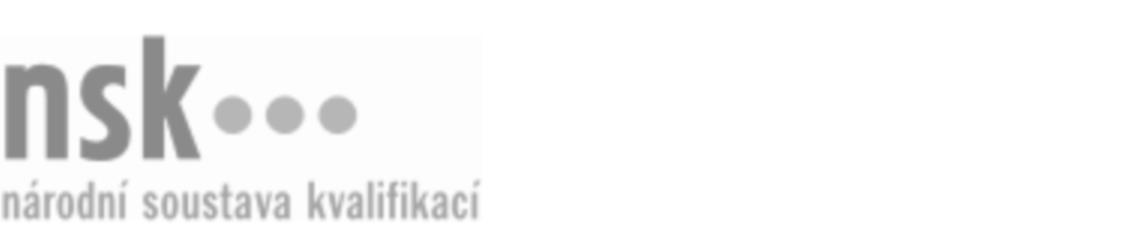 Kvalifikační standardKvalifikační standardKvalifikační standardKvalifikační standardKvalifikační standardKvalifikační standardKvalifikační standardKvalifikační standardPracovník/pracovnice výroby ohýbaného nábytku a dílců z vrstveného dřeva (kód: 33-067-H) Pracovník/pracovnice výroby ohýbaného nábytku a dílců z vrstveného dřeva (kód: 33-067-H) Pracovník/pracovnice výroby ohýbaného nábytku a dílců z vrstveného dřeva (kód: 33-067-H) Pracovník/pracovnice výroby ohýbaného nábytku a dílců z vrstveného dřeva (kód: 33-067-H) Pracovník/pracovnice výroby ohýbaného nábytku a dílců z vrstveného dřeva (kód: 33-067-H) Pracovník/pracovnice výroby ohýbaného nábytku a dílců z vrstveného dřeva (kód: 33-067-H) Pracovník/pracovnice výroby ohýbaného nábytku a dílců z vrstveného dřeva (kód: 33-067-H) Autorizující orgán:Ministerstvo průmyslu a obchoduMinisterstvo průmyslu a obchoduMinisterstvo průmyslu a obchoduMinisterstvo průmyslu a obchoduMinisterstvo průmyslu a obchoduMinisterstvo průmyslu a obchoduMinisterstvo průmyslu a obchoduMinisterstvo průmyslu a obchoduMinisterstvo průmyslu a obchoduMinisterstvo průmyslu a obchoduMinisterstvo průmyslu a obchoduMinisterstvo průmyslu a obchoduSkupina oborů:Zpracování dřeva a výroba hudebních nástrojů (kód: 33)Zpracování dřeva a výroba hudebních nástrojů (kód: 33)Zpracování dřeva a výroba hudebních nástrojů (kód: 33)Zpracování dřeva a výroba hudebních nástrojů (kód: 33)Zpracování dřeva a výroba hudebních nástrojů (kód: 33)Zpracování dřeva a výroba hudebních nástrojů (kód: 33)Týká se povolání:Nábytkářský truhlářNábytkářský truhlářNábytkářský truhlářNábytkářský truhlářNábytkářský truhlářNábytkářský truhlářNábytkářský truhlářNábytkářský truhlářNábytkářský truhlářNábytkářský truhlářNábytkářský truhlářNábytkářský truhlářKvalifikační úroveň NSK - EQF:333333Odborná způsobilostOdborná způsobilostOdborná způsobilostOdborná způsobilostOdborná způsobilostOdborná způsobilostOdborná způsobilostNázevNázevNázevNázevNázevÚroveňÚroveňPříprava materiálu k výrobě ohýbaného vrstveného dřevaPříprava materiálu k výrobě ohýbaného vrstveného dřevaPříprava materiálu k výrobě ohýbaného vrstveného dřevaPříprava materiálu k výrobě ohýbaného vrstveného dřevaPříprava materiálu k výrobě ohýbaného vrstveného dřeva33Orientace v technologických postupech lisování vrstveného dřevaOrientace v technologických postupech lisování vrstveného dřevaOrientace v technologických postupech lisování vrstveného dřevaOrientace v technologických postupech lisování vrstveného dřevaOrientace v technologických postupech lisování vrstveného dřeva33Volba postupu práce pro výrobu vrstveného dřevaVolba postupu práce pro výrobu vrstveného dřevaVolba postupu práce pro výrobu vrstveného dřevaVolba postupu práce pro výrobu vrstveného dřevaVolba postupu práce pro výrobu vrstveného dřeva33Obsluha, základní údržba a nastavení dřevoobráběcích strojů, ručních strojů a strojních zařízeníObsluha, základní údržba a nastavení dřevoobráběcích strojů, ručních strojů a strojních zařízeníObsluha, základní údržba a nastavení dřevoobráběcích strojů, ručních strojů a strojních zařízeníObsluha, základní údržba a nastavení dřevoobráběcích strojů, ručních strojů a strojních zařízeníObsluha, základní údržba a nastavení dřevoobráběcích strojů, ručních strojů a strojních zařízení33Lisování vrstveného dřevaLisování vrstveného dřevaLisování vrstveného dřevaLisování vrstveného dřevaLisování vrstveného dřeva33Vstupní, výstupní a mezioperační kontrola surovin, materiálů, polotovarů a výrobků v dřevařské a nábytkářské výroběVstupní, výstupní a mezioperační kontrola surovin, materiálů, polotovarů a výrobků v dřevařské a nábytkářské výroběVstupní, výstupní a mezioperační kontrola surovin, materiálů, polotovarů a výrobků v dřevařské a nábytkářské výroběVstupní, výstupní a mezioperační kontrola surovin, materiálů, polotovarů a výrobků v dřevařské a nábytkářské výroběVstupní, výstupní a mezioperační kontrola surovin, materiálů, polotovarů a výrobků v dřevařské a nábytkářské výrobě33Nakládání s odpadem z truhlářské výroby při dýhování a laminátováníNakládání s odpadem z truhlářské výroby při dýhování a laminátováníNakládání s odpadem z truhlářské výroby při dýhování a laminátováníNakládání s odpadem z truhlářské výroby při dýhování a laminátováníNakládání s odpadem z truhlářské výroby při dýhování a laminátování33Pracovník/pracovnice výroby ohýbaného nábytku a dílců z vrstveného dřeva,  28.03.2024 10:00:12Pracovník/pracovnice výroby ohýbaného nábytku a dílců z vrstveného dřeva,  28.03.2024 10:00:12Pracovník/pracovnice výroby ohýbaného nábytku a dílců z vrstveného dřeva,  28.03.2024 10:00:12Pracovník/pracovnice výroby ohýbaného nábytku a dílců z vrstveného dřeva,  28.03.2024 10:00:12Strana 1 z 2Strana 1 z 2Kvalifikační standardKvalifikační standardKvalifikační standardKvalifikační standardKvalifikační standardKvalifikační standardKvalifikační standardKvalifikační standardPlatnost standarduPlatnost standarduPlatnost standarduPlatnost standarduPlatnost standarduPlatnost standarduPlatnost standarduStandard je platný od: 21.10.2022Standard je platný od: 21.10.2022Standard je platný od: 21.10.2022Standard je platný od: 21.10.2022Standard je platný od: 21.10.2022Standard je platný od: 21.10.2022Standard je platný od: 21.10.2022Pracovník/pracovnice výroby ohýbaného nábytku a dílců z vrstveného dřeva,  28.03.2024 10:00:12Pracovník/pracovnice výroby ohýbaného nábytku a dílců z vrstveného dřeva,  28.03.2024 10:00:12Pracovník/pracovnice výroby ohýbaného nábytku a dílců z vrstveného dřeva,  28.03.2024 10:00:12Pracovník/pracovnice výroby ohýbaného nábytku a dílců z vrstveného dřeva,  28.03.2024 10:00:12Strana 2 z 2Strana 2 z 2